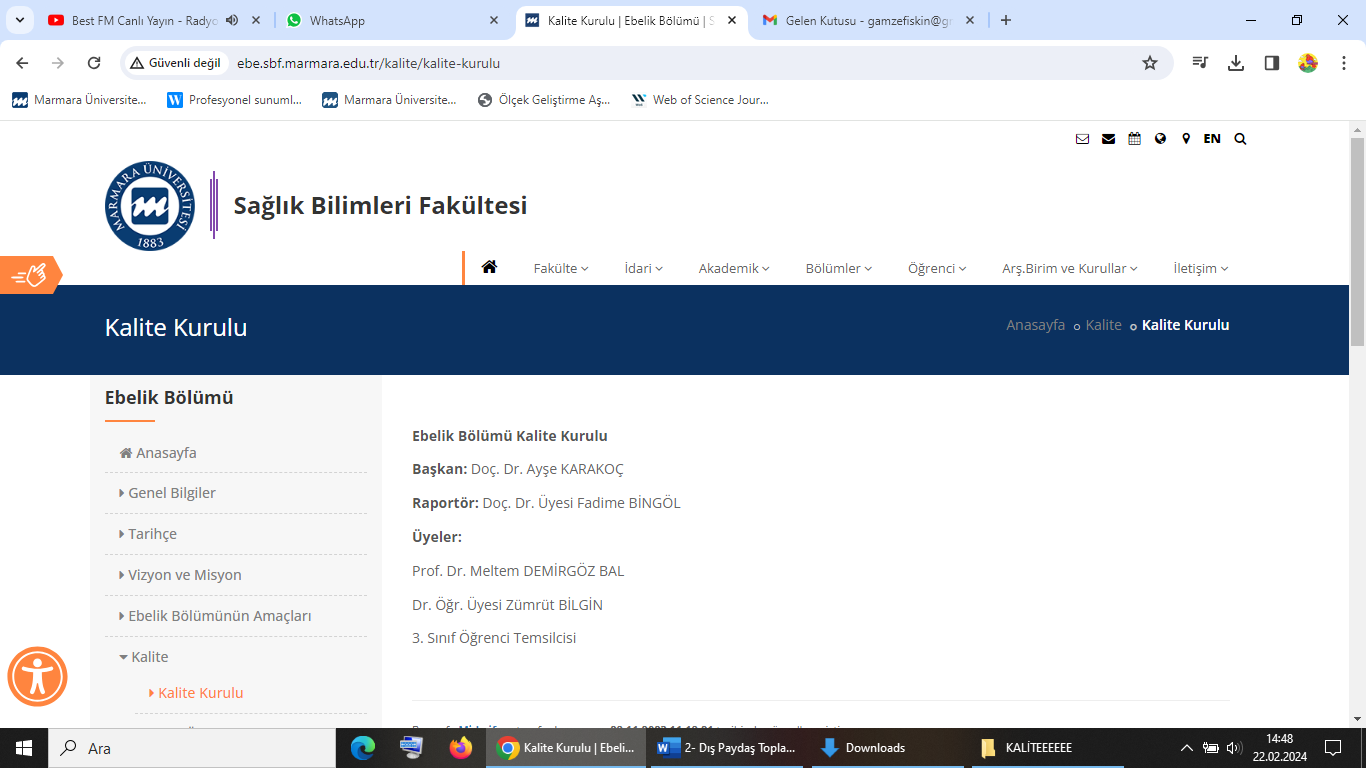 T.C. MARMARA ÜNİVERSİTESİ SAĞLIK BİLİMLERİ ENSTİTÜSÜ İÇ VE DIŞ PAYDAŞ TOPLANTISI TOPLANTI TUTANAĞIMarmara Üniversitesi Sağlık Bilimleri Enstitüsü Ebelik Anabilim Dalı Doktora Programı açılmasına ilişkin iç ve dış paydaş görüşleri 05.01.2024 tarihinde planlanan toplantılar doğrultusunda alınmıştır. Toplantılar iç paydaşlar için 05.01.2024 tarihinde saat 11:00’da Sağlık Bilimleri Fakültesi toplantı salonunda, dış paydaşlar için aşağıdaki davet mektubu yoluyla zoom üzerinden 12:30’da yapılmıştır.DIŞ PAYDAŞ TOPLANTI DAVETİYESİDeğerli Paydaşlarımız,Marmara Üniversitesi Sağlık Bilimleri Enstitüsü Ebelik Anabilim Dalı Doktora Programı açılmasına ilişkin görüş, öneri ve katkılarınızı bizim için kıymetlidir. Sizlere daha önceden göndermiş olduğumuz doktora programı açılmasına dair teklif dosyası hakkındaki görüşlerinizi 05.01.2024 tarihinde saat 12.30’da gerçekleştirilmesi planlanan online toplantımızda paylaşmanızı rica ederiz.  Aşağıda toplantıya katılabilmek için zoom linki yollanmıştır.Paydaş Toplantısı LinkiKonu: Zoom meeting invitation – Gamze Fışkın Siyahtaş Zoom ToplantısıZaman: 5 Oca 2024, 12:30 ÖS, İstanbulKatılım Zoom Toplantı Linkihttps://us05web.zoom.us/j/87422178462?pwd=nRuX7qXVGBCrkjxdn88pRbAfH7mTBl.1Toplantı Kimliği: 874 2217 8462Parola: 7PN9duGÜNDEM:Açılması hedeflenen Ebelik Anabilim Dalı Doktora Programının amaçları, mevcut duruma katkısı ve programın çıktılarının paylaşılması, Açılması planlanan yeni program hakkında ilgili görüş ve değerlendirmelerin alınması,Görüş ve önerilerin alınmasıToplantılara davet edilen katılımcı listesi Ek-1’ de yer almaktadır. Toplantı sırasında paydaşlarımızın önerileri:Ebelik Anabilim Dalı Doktora Programı açılması için gönderilen doktora programı açılmasına dair teklif dosyasının yeterli olduğu belirtilmiştir.Teklif dosyasının ebelik müfredatına uygun olduğu ve bu doğrultuda programın açılması kararı uygun görülmüştür.Ebelik Anabilim Dalı Doktora Programının açılmasının gelecekte Ebelik Bölümlerinde görev alacak akademik personelin yeterli ve yetkin olabilmesi için alandaki önemli bir eksikliğin giderilmesine katkı sağlayacağı vurgulanmıştır.Toplantı sonunda tüm katılımcıların görüş ve önerilerini almak amacıyla kendileri ile “Marmara Üniversitesi Ebelik Anabilim Dalı Doktora Programı Açma Teklifi (Dış Paydaş) Değerlendirme Formu Linki” paylaşılmıştır.https://docs.google.com/forms/d/e/1FAIpQLSeaiH0ElDHU2hqdkOHsQ66KhvSRt__yFKqDpdfVo4C_FPiAvQ/viewform?usp=sf_linkNOT: Aşağıdaki formu toplantı sonrasında doldurmanızı rica ederiz. Dış paydaş anket formu:    https://forms.gle/wWR2KyHknnp9d1kq6Ek-1: İç Paydaş Toplantısı Davet Katılımcı ListesiDış Paydaş Toplantısı Davet Katılımcı ListesiAd- SoyadEmail AdresiKurumuProf. Dr. Mehveş TARIMmtarim@marmara.edu.trMarmara Üni. Sağ. Bil. Fak. Dekan V.Prof. Dr. Mine Gülden POLATgpolat@marmara.edu.trMarmara Üni. Sağ. Bil. Fak. Dekan YrdProf. Dr. Ayşen GARGILI KELEŞ aysen.gargili@marmara.edu.trMarmara Üni. Sağ. Bil. Fak. Dekan YrdÇetin KILIÇckilic@marmara.edu.trMarmara Üni. Sağ. Bil. Fak.SekreteriŞafak GÜMÜŞsafak.gumus@marmara.edu.tr.Marmara Üni. Sağ. Bil. Fak. Dekan SekreteriSerkan ÇALIŞMAZserkan.calismaz@marmara.edu.trMarmara Üni. Sağ. Bil. Fak. Ebelik Böl. Sekr.Prof. Dr. Meltem DEMİRGÖZ BALmeltem.bal@marmara.edu.trMarmara Üniversitesi, Ebelik BölümüDoç. Dr. Ayşe KARAKOÇakarakoc@marmara.edu.trMarmara Üniversitesi, Ebelik BölümüDoç. Dr. Fadime BAYRI BİNGÖLfadimebayri@gmail.comMarmara Üniversitesi, Ebelik BölümüDoç. Dr. Gamze FIŞKIN SİYAHTAŞgamze.fiskin@marmara.edu.trMarmara Üniversitesi, Ebelik BölümüDoç. Dr. Zümrüt BİLGİNzumrutbilgin45@gmail.comMarmara Üniversitesi, Ebelik BölümüÖğr. Gör. Zeynep Dilşah YILMAZzeynep_karacam@windowslive.comMarmara Üniversitesi, Ebelik BölümüAd- SoyadEmail AdresiKurumuProf. Dr. Gülçin BOZKURTgbozkurt@iuc.edu.trİstanbul Üniversitesi-Cerrahpaşa, Ebelik BölümüProf. Dr. Şule GÖKYILDIZ SÜRÜCÜsgokyildiz@cu.edu.trÇukurova Üniversitesi, Ebelik BölümüDoç. Dr. Burcu AVCIBAY VURGEÇburcuavcibay@hotmail.comÇukurova Üniversitesi, Ebelik BölümüDoç. Dr. Hüsniye DİNÇ KAYAhusniye.dinckaya@iuc.edu.trİstanbul Üniversitesi-Cerrahpaşa, Ebelik BölümüDoç. Dr. Tülay YILMAZtyilmaz@iuc.edu.trİstanbul Üniversitesi-Cerrahpaşa, Ebelik BölümüDr. Öğr. Üyesi Emine ERGİNemine.ergin@sbu.edu.trSağlık Bilimleri Üniversitesi, Ebelik BölümüProf. Dr. Meltem DEMİRGÖZ BALmeltem.bal@marmara.edu.trMarmara Üniversitesi, Ebelik BölümüDoç. Dr. Gamze FIŞKIN SİYAHTAŞgamze.fiskin@marmara.edu.trMarmara Üniversitesi, Ebelik BölümüDoç. Dr. Fadime BAYRI BİNGÖLfadimebayri@gmail.comMarmara Üniversitesi, Ebelik BölümüDoç. Dr. Ayşe KARAKOÇakarakoc@marmara.edu.trMarmara Üniversitesi, Ebelik BölümüDoç. Dr. Zümrüt BİLGİNzumrutbilgin45@gmail.comMarmara Üniversitesi, Ebelik BölümüÖğr. Gör. Zeynep Dilşah YILMAZzeynep_karacam@windowslive.comMarmara Üniversitesi, Ebelik Bölümü